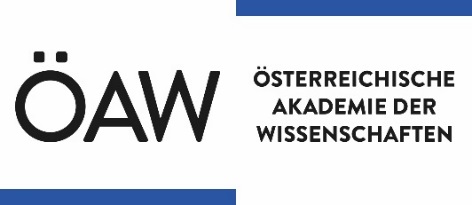 MAX KADE [Programm der Max Kade-Foundation]		AbschlussberichtVorname und Name:Beginn des Stipendiums:Ende des Stipendiums:Projekttitel:Forschungsort:A. Konferenzteilnahmen, VorträgeGeben Sie bitte den Titel der Konferenz, Ort und Zeitpunkt an.B. PublikationenGeben Sie bitte Ihre im Laufe des Berichtszeitraums erfolgten wissenschaftlichen Publikationen an – auch vorbereitet, eingereicht oder akzeptiert (bibliographische Angaben).BEILAGEN:Abschlussbericht (2-5 Seiten) mit Bezugnahme auf den MAX KADE-AntragZusammenfassung / AbstractPublikationen, die im Berichtszeitraum publiziert oder zur Publikation eingereicht wurdenDatum ..................................				      Unterschrift.................................................